Детство, которого не было Я почему-то не люблю слово «война». Резкое, грозное оно какое-то. Помню, в раннем детстве даже боялась его, особенно когда оно произносилось кем-то из близких. Мне становилось страшно, и я старалась как можно быстрее забраться к маме на руки и крепко прижаться. Казалось, что это самое надежное и безопасное место в мире. Но, не в годы войны...  Впервые я осознанно услышала это слово в пять лет, когда мы летом отдыхали у моей прабабушки на Украине. Там, после дождя, в сосновом лесу, недалеко от нашего дома, появляются маслята, и мы всей семьей ходили за ними. По пути к грибным местам мы переходили через овраг, щедро усыпанный душистыми цветами и ароматными ягодами. Прабабушка Катя очень не любила проходить здесь, приговаривая: «Эта проклятая война так изувечила землю, что до сих пор раны не заросли…». Война – это всегда страшно. Прабабушке не нравилось говорить о войне, но она часто рассказывала о ней. Моей прабабушке тогда было девять лет, и она, как и многие ее ровесники, прочувствовала весь этот ужас войны, будучи ребёнком. На ее глазах чуть не убили ее маму, она пережила голод, бомбежки, взрывы… Это невозможно забыть, эта детская рана остается в душе на всю жизнь. Прабабушки Кати уже давно нет. Но ее рассказы помнит вся наша семья и мы будем передавать их из поколения в поколение, потому что это очень важно знать и помнить, через что пришлось пройти твоим близким в тот тяжелый для всей страны и народа период. Особенно хорошо мне запомнилась история, которую прабабушка рассказала по пути к грибным местам, навеявшим воспоминания об одном случае, произошедшем с ней и ее семьей в детстве: "Это случилось летом 1942 года. Солнечное безоблачное небо не предвещало никакой беды. Я была еще тогда ребенком. Мы с мамой и маленькими братьями с самого утра ходили за грибами и только вернулись из лесу, немного уставшие, но довольные. Вдруг со двора послышался отчаянный лай собаки Рэкса и какой-то шум, топот сапог… В дом вошли немцы. Их было всего трое, но от страха казалось их очень-очень много. Старший из них вплотную подошел к маме и громко на корявом русском закричал: «Где партизан, коммунист?» Мама растерянно смотрела на него и невольно протянула руки к нам… мы с братьями подбежали и прижались к маме. Немец все кричал то по-русски, то по-немецки, размахивая рукой… и от этого было еще страшнее… Затем он указал маме на дверь и подтолкнул ее прикладом в спину к выходу. Она покорно вышла во двор, мы также выбежали во двор за матерью, но немцы оттеснили нас и не дали догнать ее. Мать обернулась и остановилась у забора. Немец наставил на нее дуло автомата и опять начал что-то кричать. Казалось, еще мгновенье, и он нажмет на курок. Я сильно кричала, умоляла немца не стрелять в маму. Я так сильно ухватилась за его руку, что он опустил автомат, оттолкнул меня и… выстрелил в Рэкса. Вдруг стало очень тихо, сразу никто ничего не понял. На какое-то мгновенье все как окаменели. Потом мы бросились к маме со слезами, не решаясь подойти к Рэксу, который лежал у своей конуры, а глаза его смотрели в небо…"  Эта история меня поразила гораздо сильней, чем какой-нибудь современный боевик. Ведь тебе это рассказывает человек, который испытал все это на себе, будучи ребёнком, и ты находишься именно в тех местах, где происходили эти события, и пытаешься представить все то, что происходило тогда. Идя по тем же местам, где ходила моя прабабушка в годы войны, когда была такого же возраста как я, у меня по коже пробегали мурашки, а внутри все сжималось. Идёшь и даже не подозреваешь, что в этих местах, где сейчас растут цветы и ягоды, беззаботно играют дети, когда-то была пролита кровь других людей. Оказывается, и у таких красивых мест, может быть такое страшное прошлое... Такие места и связывают два поколения, поколение детей войны и нынешних детей… Детство – это очень важный период в жизни, но у детей войны его так и не было. У них не было времени на детские забавы, с раннего возраста они были наравне со взрослыми и пытались сохранить свою жизнь и жизнь своих близких. Дети войны очень рано повзрослели… По моему мнению, дети вообще не должны знать, что такое война.  Я считаю, что каждый гражданин нашей страны должен помнить свою историю, гордиться ею и передавать эту бесценную информацию из поколения в поколение. С каждым годом детей войны и ветеранов Великой Отечественной войны становится все меньше и меньше, и нельзя допустить, чтобы подвиги наших предков были забыты. Они жертвовали своей жизнью, детством, близкими ради того, чтобы мы сейчас могли жить в светлой и мирной стране. Благодаря им у нас есть детство! 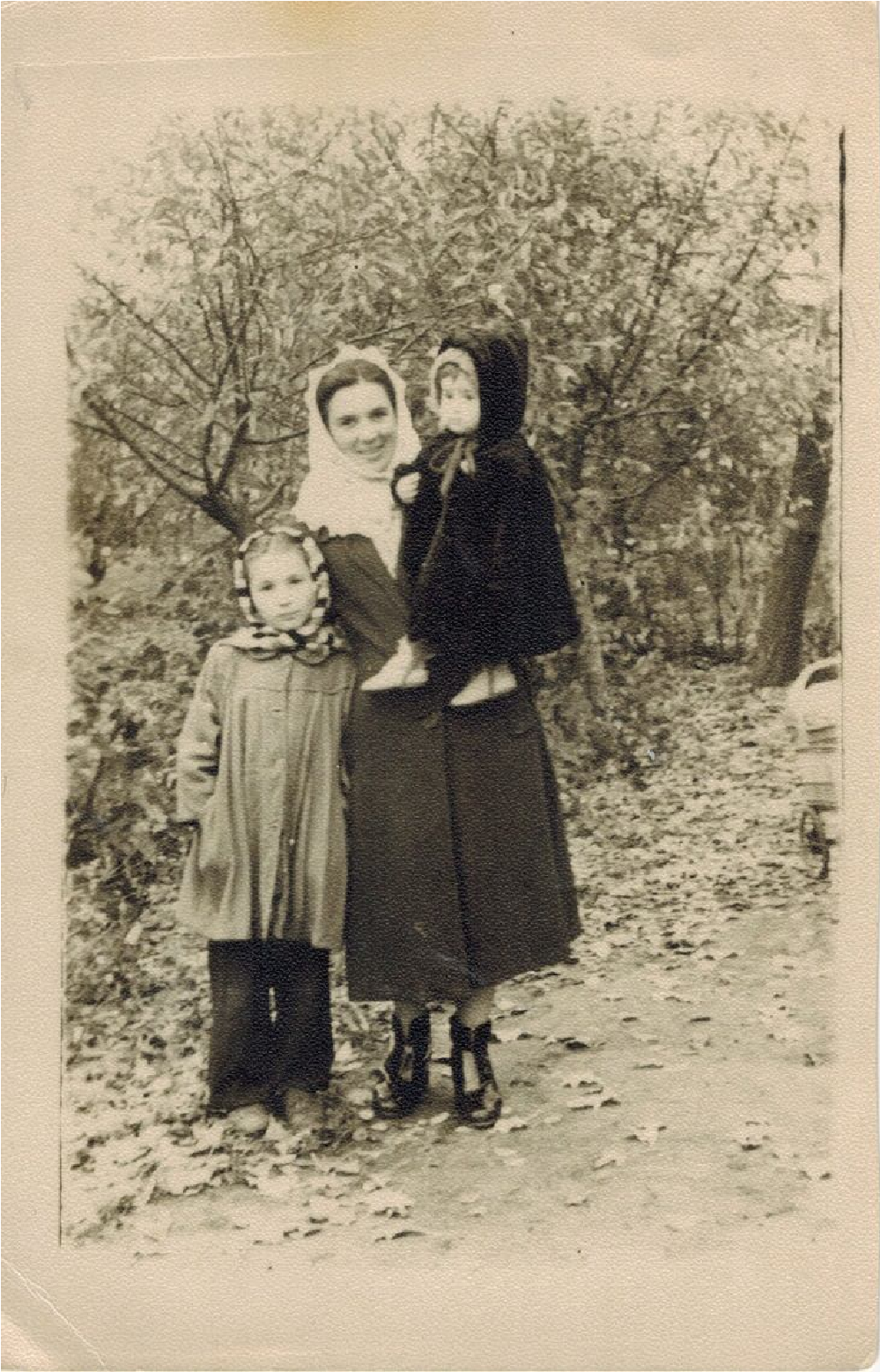 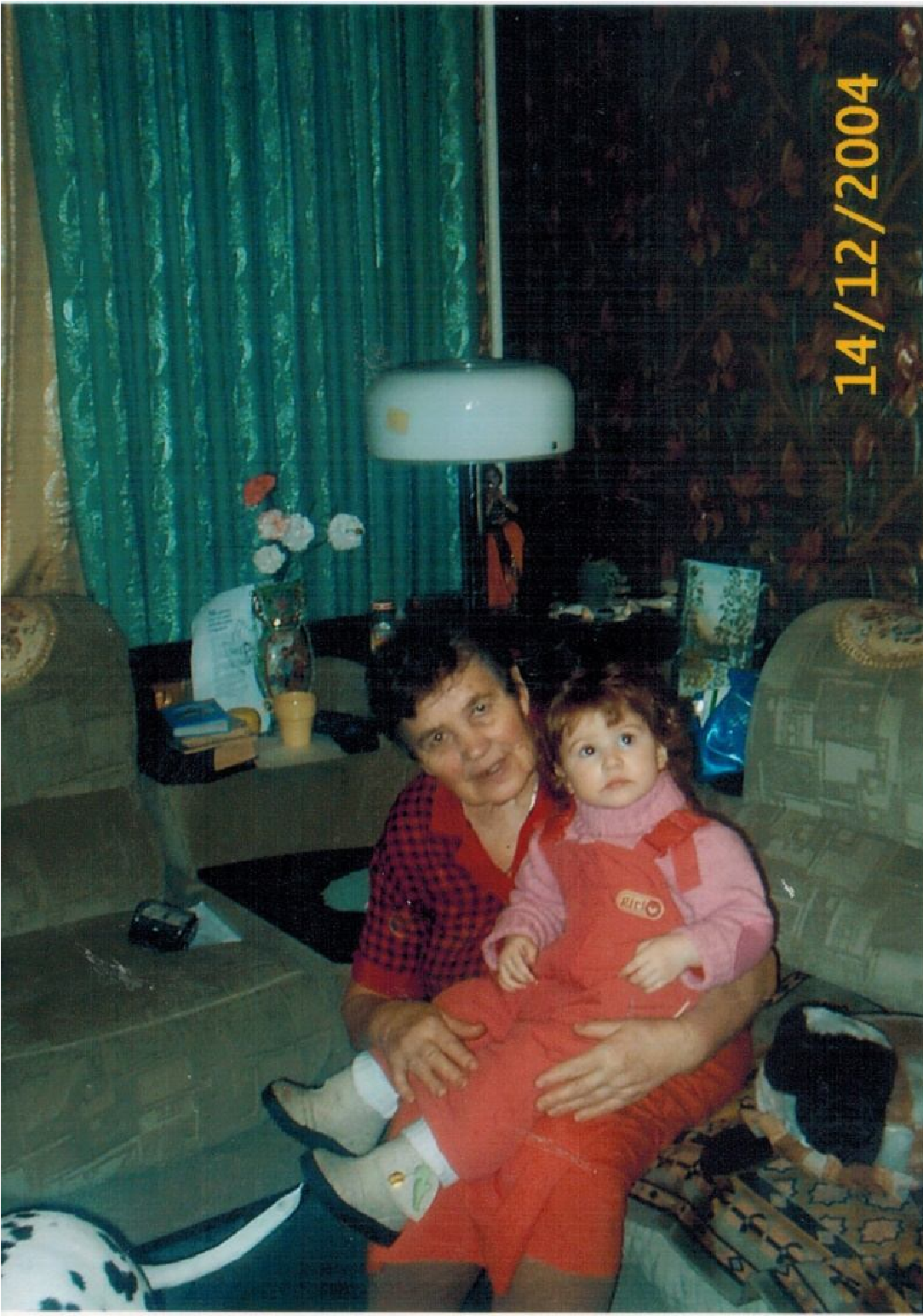 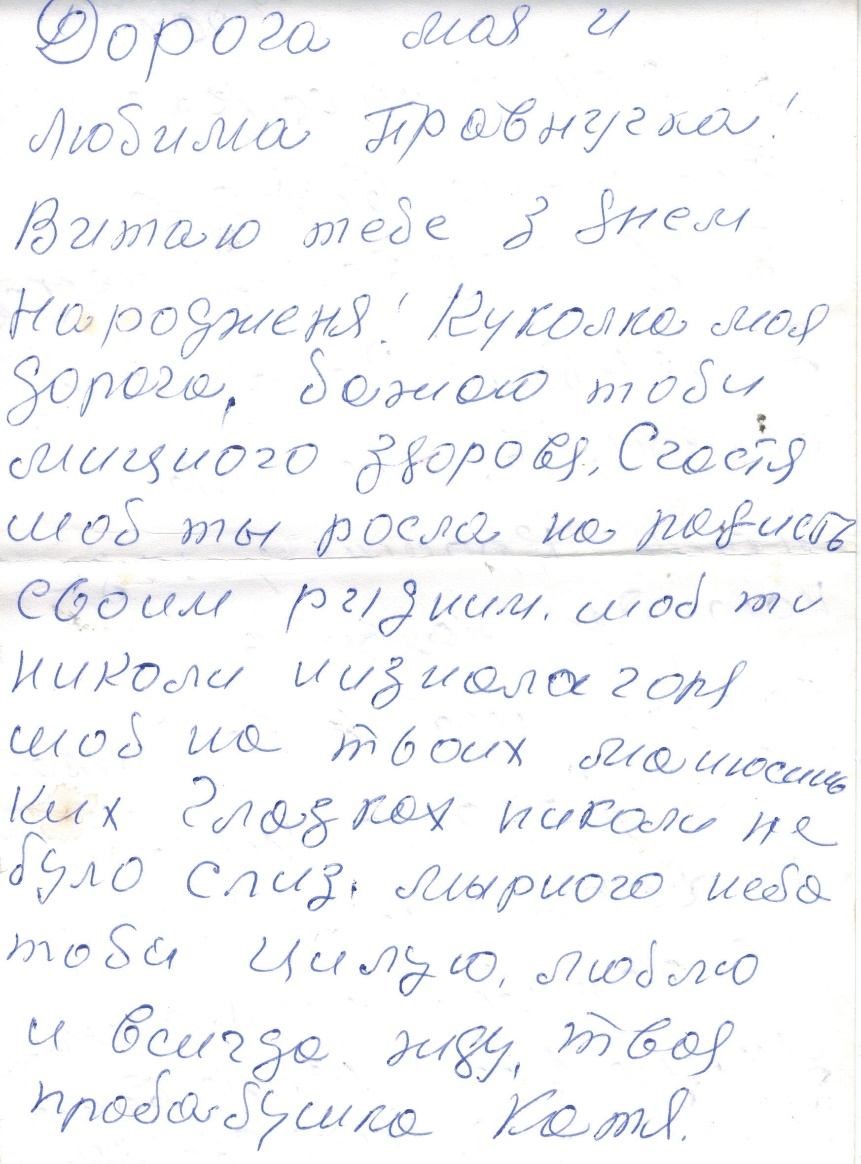 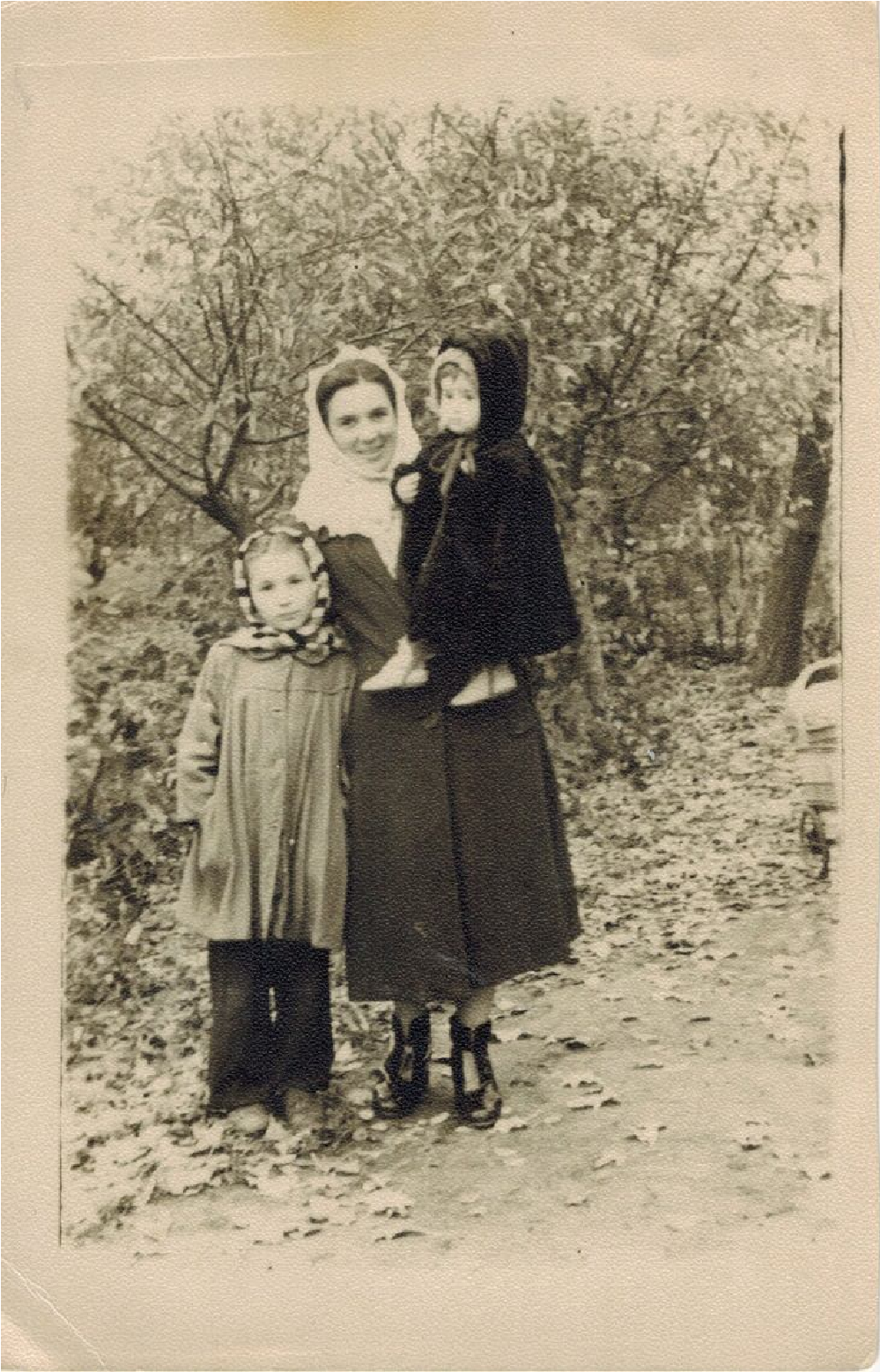 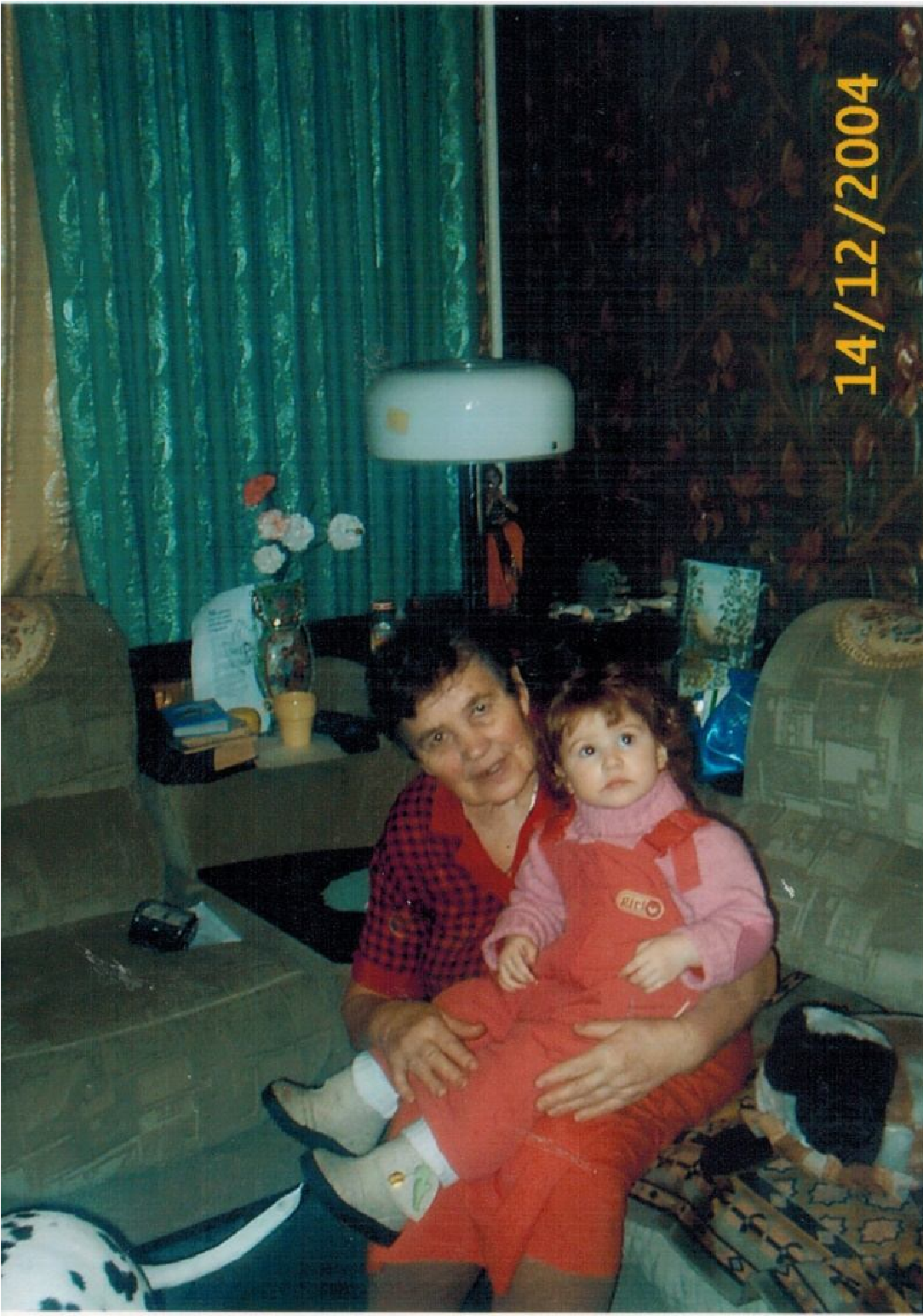 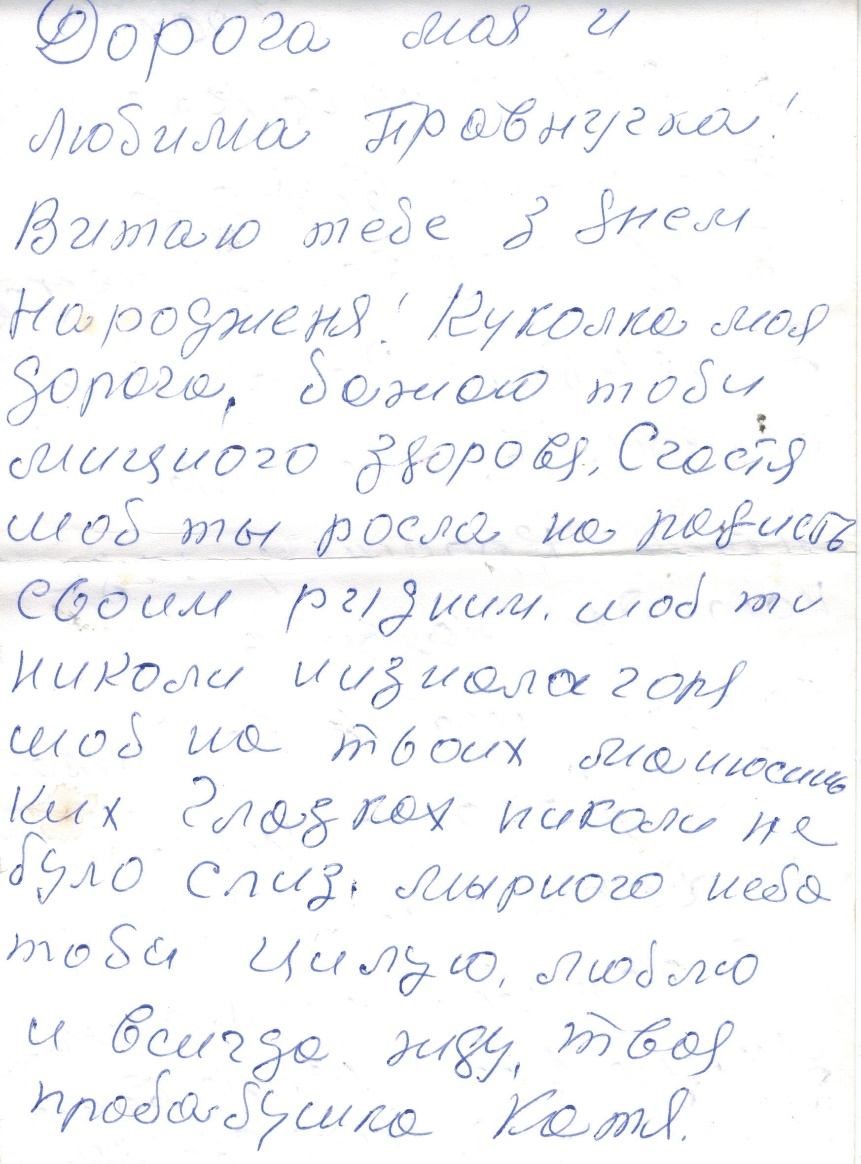 